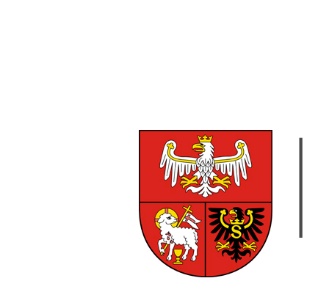 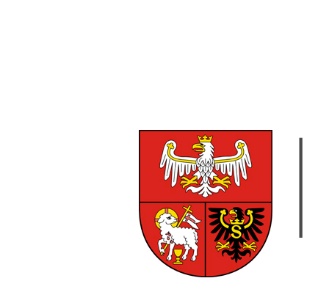 Olsztyn, dnia 23.02.2024 r.ZP.272.1.4.2024Wykonawcy uczestniczący w postępowaniuINFORMACJA, O KTÓREJ MOWA W ART. 222 UST. 5 USTAWY PZPDotyczy:	postępowania prowadzonego w trybie przetargu nieograniczonego, którego przedmiotem zamówienia jest Promocja Województwa Warmińsko-Mazurskiego podczas rozgrywek PlusLigi piłki siatkowej mężczyzn.W postępowaniu złożono następujące oferty:Nr ofertyWykonawcaCena oferty brutto zł1Piłka Siatkowa AZS UWM SA Olsztyn NIP 7393511740700 000